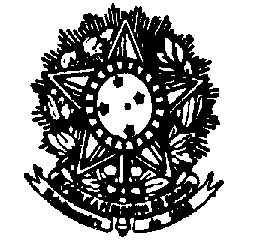 SERVIÇO PÚBLICO FEDERALMINISTÉRIO DA EDUCAÇÃOUNIVERSIDADE FEDERAL FLUMINENSEFACULDADE DE NUTRIÇÃO EMÍLIA DE JESUS FERREIROAo trigésimo dia do mês de março, do ano de dois mil e vinte um, às 14h, reuniram-se virtualmente, na plataforma Google Meet, através do link de acesso meet.google.com/vrr-qreu-mgu, os seguintes professores: Ana Beatriz Siqueira, Annie Schtscherbyna de Assis, Camila Maranha, Daniele Soares, Daniele Mendonça, Enilce Sally, Kátia Ayres, Luciene Burlandy, Manoela Pessanha, Maria das Graças Medeiros, Maristela Lourenço, Patrícia Camacho, Patrícia Henriques, Roseane Sampaio, Silvia Pereira e Ursula Bagni. Os seguintes docentes estiveram ausentes: Amina Costa (licença maternidade), Luiz Antonio dos Anjos (reunião síncrona com alunos), Vivian Wahrlich (licença médica) e Clarissa Magalhães. A reunião teve os seguintes pontos de pauta: 1. Aprovação das atas das reuniões ordinária (08/02/21) e extraordinária (19/03/21), 2. Aprovação dos RAD 2020, 3. Aprovação do projeto de extensão “Cuidado nutricional de populações vulneráveis na Atenção Primária à Saúde" - coordenação da profa. Ursula Viana, 4. Aprovações da ata da Comissão Departamental de Avaliação de Desempenho para Mudança de Regime de Trabalho Docente e da alteração de carga horária de 20 horas para 40 horas Dedicação Exclusiva para a profa Camila Maranha Paes de Carvalho, 5. Indicação das professoras Daniele Soares e Roseane Barbosa para o Conselho de Alimentação Escolar-Niterói (mandato 2021-2025), 6. Indicação de três docentes para Banca de avaliação de exame de proficiência para o Estágio Integrado em Alimentação para Coletividade e Saúde Pública, 7. Programação do V Simpósio da Faculdade de Nutrição UFF - Tema central: Alimentação e Nutrição em tempos de pandemia (21 e 22 de setembro de 2021) - Professora Maristela Lourenço, 8. Coordenação Colegiada do Estágio em Alimentação para Coletividade, 9. Prorrogação do TED 8671 do CECANE-UFF até agosto de 2021. Informes: 1. Apresentação da Profa. substituta Annie de Assis, 2. Comissão eleitoral para Chefias Departamentais (MNS e MND) - Manoela Pessanha, Grazielle Huguenin, Helga Nazario, Monique Araújo, Allan Alexandre de Carvalho (discente), Laís Freitas (discente), 3. Utilização do Recurso financeiro do TED 10147 do CECANE-UFF nos laboratórios (LABNE, LABDI, LABAS, LANUFF), 4. Solicitação de Exames de proficiência nas disciplinas de estágios supervisionados: 09 alunos em Saúde Pública e 03 alunos em Alimentação para Coletividade, 5. Disciplina “Principais Delineamentos de Estudos em Pesquisa Epidemiológica” do PPG da Saúde Coletiva – Profa. Ana Beatriz Siqueira, 6. Férias docentes 2021. Períodos: 11/05/21 a 13/06/21 (34 dias); 27/09/21 a 20/10/21 (24 dias), 7. Recesso escolar: 23/12/21 a 02/01/22, 8. Nova composição da Banca Examinadora Interdepartamental para Avaliação de Estágio Probatório e Progressão Funcional Docente - Professoras Nara Moreira, Sílvia Pereira, Sílvia Custódio e Roseane Barbosa, 9. Livre ordenação CMN 2021: LANUFF e LABAL, 10. Comissão eleitoral para o Colegiado de Unidade (2021-2023) e coordenação da pós graduação PPGCN - Ana Beatriz Siqueira, Ursula Bagni, Luciene Burlandy (suplente), Rosane Rito, Célia Cohen, Gabrielle Rocha (suplente). 11. Nomeação da professora Daniele Mendonça na Comissão de Monitoria pela Divisão de Monitoria da UFF, 12. Nota de esclarecimento para os alunos da graduação – profa. Silvia Pereira. A profa. Daniele Soares iniciou a reunião consultando a plenária sobre a não realização de leitura das atas visando otimizar o tempo visto que a pauta e os informes estavam extensos. A plenária aprovou ambas as atas sem alterações. No segundo ponto de pauta, a prof. Daniele Soares informou que o prazo de ajuste de RAD seria até 14 de abril de 2021 (16 h). No segundo ponto, todos os RAD´s foram aprovados. No terceiro ponto de pauta, a profa. Daniele Soares passou a palavra à profa. Ursula Bagni que descreveu sucintamente o projeto de extensão “Cuidado nutricional de populações vulneráveis na Atenção Primária à Saúde" sendo o mesmo aprovado pela plenária. No quarto ponto de pauta, a profa. Daniele Soares relatou que ata dos trabalhos realizados pela Comissão Departamental de Avaliação de Desempenho para Mudança de Regime de Trabalho, com parecer favorável à solicitação de alteração de regime de trabalho docente de 20 H para 40 H DE da profa. Camila Maranha Paes de Carvalho, foi enviado para leitura e análise previamente para todos os docentes deste Departamento. Em seguida, a profa. Daniele Soares abriu a votação para a solicitação da profa. Camila Maranha e a plenária aprovou por unanimidade a ata do trabalho realizado pela Comissão e a alteração de carga horária e mudança de regime de trabalho pleiteados pela docente. A profa. Daniele Soares reiterou que o Departamento de Nutrição Social não dispunha de pontos no banco docente-equivalente deste Departamento, necessários para a mudança de regime de 20h para 40h DE para a profa. Camila Maranha. Entretanto, ressaltou que o processo físico seria formado com solicitação de encaminhamento do mesmo para o Gabinete do Reitor profº. Antonio Cláudio de Nóbrega com o pedido de concessão da pontuação necessária para mudança de regime de trabalho da profa. Camila Maranha de 20 H para 40 H DE. No quinto ponto de pauta, que tratou da indicação das professoras Daniele Soares e Roseane Barbosa para o Conselho de Alimentação Escolar-Niterói (mandato 2021-2025), a plenária aprovou esta indicação. No sexto ponto de pauta, os três docentes indicados e aprovados por esta plenária para a Banca de avaliação de exame de proficiência para o Estágio Integrado em Alimentação para Coletividade e Saúde Pública foram: Maria das Graças Medeiros, Enilce Sally e Silvia Pereira. No sétimo ponto de pauta, que tratou da Programação do V Simpósio da Faculdade de Nutrição UFF - Tema central: Alimentação e Nutrição em tempos de pandemia (21 e 22 de setembro de 2021), a professora Maristela Lourenço apresentou a programação proposta pela comissão do evento e a plenária aprovou a mesma com a sugestão de pequenas alterações. No oitavo ponto de pauta, que tratou da Coordenação Colegiada do Estágio em Alimentação para Coletividade, as docentes Manoela Pessanha, Maristela Lourenço e Maria das Graças Medeiros se prontificaram a compor esta coordenação durante o período de pandemia e trabalho remoto dos docentes. O nono ponto de pauta, que tratou da prorrogação do TED 8671 do CECANE-UFF, a profa Daniele Soares explicou que na reunião desta plenária, em fevereiro de 2021, a prorrogação deste TED havia sido aprovada para julho de 2021. Entretanto, a profa Daniele Soares informou que, por solicitação do FNDE e necessidade de desenvolvimento dos produtos, este TED deve ser prorrogado até agosto de 2021. Esta alteração foi aprovada pela plenária. No primeiro informe, a profa. substituta Annie de Assis foi apresentada à plenária e a profa Daniele Soares informou que o contrato da mesma com a UFF irá até 18 de junho de 2021. No segundo informe, a profa. Daniele Soares informou aos professores que a Comissão eleitoral para Chefias Departamentais (MNS e MND) foi composta pelos seguintes: profa. Manoela Pessanha (vice-presidente), profa. Grazielle Huguenin (presidente), Helga Nazario (TA titular), Monique Araújo (TA suplente), Allan Alexandre de Carvalho (discente) e Laís Freitas (discente). No terceiro informe, a profa. Daniele Soares informou que a utilização do recurso financeiro do TED 10147 oriundo do CECANE-UFF para adequação dos laboratórios (LABNE, LABDI, LABAS, LANUFF) foi aprovada pelo Colegiado de Unidade em reunião ordinária de 05 de fevereiro de 2021. No quarto informe a profa. Daniele Soares informou à plenária que as solicitações de exames de proficiência nas disciplinas de Estágios Supervisionados totalizaram 09 alunos para Saúde Pública e 03 alunos para Alimentação para Coletividade. No quinto informe, a profa. Daniele Soares informou que a disciplina “Principais Delineamentos de Estudos em Pesquisa Epidemiológica” do PPG de Saúde Coletiva da UFF será oferecida pela profa. Ana Beatriz Siqueira. No sexto informe, a profa. Daniele Soares sugeriu à plenária, que seguindo o Calendário Escolar da UFF - 2021, que as férias fossem marcadas nestes períodos: 11/05/21 a 13/06/21 (34 dias); 27/09/21 a 20/10/21 (24 dias). No sétimo informe, a profa. Daniele Soares informou que o recesso escolar 2021 ocorrerá de 23/12/21 a 02/01/22. No oitavo informe, a profa. Daniele Soares informou que a nova composição da Banca Examinadora Interdepartamental para Avaliação de Estágio Probatório e Progressão Funcional Docente será composta das docentes: Nara Moreira, Silvia Pereira, Sílvia Custódio e Roseane Barbosa. No nono informe, sobre a Livre ordenação 2021 para CMN, a profa Daniele Soares relatou que o Colegiado de Unidade aprovou a utilização deste recurso, em plenária de 11 março de 2021, para adequação dos LANUFF e LABAL. No décimo informe, a profa. Daniele Soares informou aos professores que a Comissão eleitoral para as consultas eleitorais do Colegiado de Unidade (2021-2023) e da coordenação e vice-coordenação da pós graduação PPGCN seria composta pelas docentes Ana Beatriz Siqueira, Ursula Bagni, Luciene Burlandy (suplente), Rosane Rito, Célia Cohen e Gabrielle Rocha (suplente). No décimo primeiro informe, a profa. Daniele Soares informou que a profa. Daniele Mendonça foi nomeada para participar da Comissão de Monitoria pela Divisão de Monitoria da UFF. No décimo segundo e último informe, a profa. Silvia Pereira pediu a palavra para informar que está sendo redigida uma carta de esclarecimento, a ser divulgada, aos alunos da graduação sobre a situação atual dos estágios em alimentação para coletividade e saúde pública incluindo seus desafios, possibilidades e limites impostos pela pandemia para o planejamento e operacionalização, atual e futuramente, destas disciplinas. Terminados os informes, a profa. Daniele Soares concedeu a palavra livre. A profa. Daniele Mendonça informou, que de 07 a 09 de abril de 2021, ocorreria a VI Mostra de Inovação no Ensino Superior e o III Encontro de Docentes da UFF. Não tendo mais nada a tratar, a reunião foi encerrada por mim, profª. Daniele da Silva Soares, e a ata lavrada por Helga Nazario (assistente em administração).____________________________________________Profª Daniele da Silva Soares SIAPE 2818876Chefe do Departamento de Nutrição Social